Schützenverein „Gut Schuß 1969“ Münchholzhausen e.V.Gießener Straße 7, 35581 Wetzlar-Münchholzhausen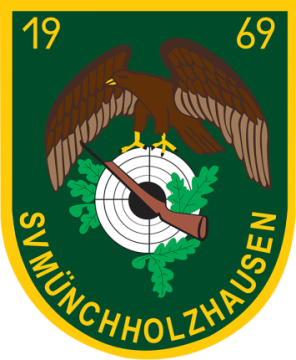 Einverständniserklärung nach § 27 Abs. 3 WaffGHiermit erkläre erklären wir uns (erkläre ich mich) bis auf Widerruf damiteinverstanden, dass unser (mein) Kind Name: _____________________________________________________________________Geburtsdatum:_______________________________________________________________Straße: _____________________________________________________________________PLZ, Ort: ___________________________________________________________________ unter Obhut verantwortlicher, zur Kinder- und Jugendarbeit fürs Schießen geeigneter Aufsichtspersonen am Schießbetriebe des o. g. Schützenvereins (Training und Wettkampf) teilnehmen darf, und zwar  im Alter von 12 bis 14 Jahren mit Druckluft- und Federdruckwaffen sowie Waffen, bei denen zum Antrieb der Geschosse kalte Treibgase verwendet werden (Anlage 2, Abschnitt 2, Unterabschnitt 2, Nr. 1.1 und 1.2)  im Alter von 14 bis 18 Jahren mit sonstigen Schusswaffen für Randfeuerpatronen bis zum Kaliber 5,6 mm lfB (.22 l. r.), bei denen die Mündungsenergie höchstens 200 Joule beträgt, sowie mit Einzellader-Flinten bis zum Kaliber 12. _______________________________________________________________________ Ort, Datum, Unterschrift der Erziehungsberechtigten